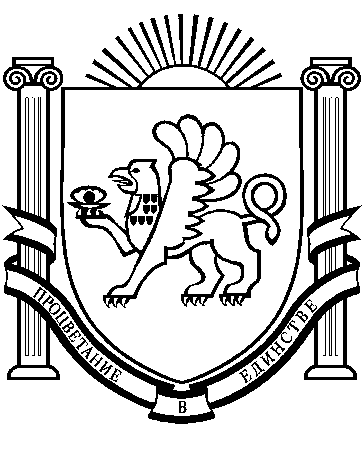 РЕСПУБЛИКА  КРЫМРАЗДОЛЬНЕНСКИЙ  РАЙОНАДМИНИСТРАЦИЯ БОТАНИЧЕСКОГО СЕЛЬСКОГО ПОСЕЛЕНИЯПОСТАНОВЛЕНИЕ02.11.2023 года                       с. Ботаническое                                     №  186Об утверждении Программы профилактики рисков причинения вреда (ущерба) охраняемым законом ценностям при осуществлении муниципального жилищного контроля на территории муниципального образования Ботаническое сельское поселение Раздольненского района Республики Крым на 2024 год В соответствии со статьей 44 Федерального закона от 31.07.2020 № 248-ФЗ «О государственном контроле (надзоре) и муниципальном контроле в Российской Федерации», Федеральным законом от 06.10.2003 № 131-ФЗ «Об общих принципах организации местного самоуправления в Российской Федерации», постановлением Правительства Российской Федерации от 25.06.2021 № 990 «Об утверждении Правил разработки и утверждения контрольными (надзорными) органами программы профилактики рисков причинения вреда (ущерба) охраняемым законом ценностям», решением внеочередного 31-го заседания Ботанического сельского совета 2-го созыва от 06.10.2021 года № 285 «Об утверждении Положения о муниципальном жилищном контроле на территории муниципального образования Ботаническое сельское поселение Раздольненского района Республики Крым», Уставом муниципального образования Ботаническое сельское поселение Раздольненского района Республики Крым,ПОСТАНОВЛЯЮ:1. Утвердить Программу профилактики рисков причинения вреда (ущерба) охраняемым законом ценностям при осуществлении муниципального жилищного контроля на территории муниципального образования Ботаническое сельское поселение Раздольненского района Республики Крым на 2024 год, согласно приложению.2. Настоящее постановление подлежит размещению на официальном сайте администрации Ботанического сельского поселения в сети «Интернет» (http://admbotanika.ru).3. Постановление вступает в силу со дня его подписания.Председатель Ботанического сельскогосовета - глава администрацииБотанического сельского поселения				М.А. ВласевскаяПриложение к постановлению администрации Ботанического сельского поселения Раздольненского района Республики Крымот 02.11.2023 года № 186Программа профилактики рисков причинения вреда (ущерба) охраняемым законом ценностям при осуществлении муниципального жилищного контроля на территории муниципального образования Ботаническое сельское поселение Раздольненского района Республики Крым на 2024 год1. Общие положения 1.1. Настоящая программа разработана в соответствии с Федеральным законом от 31.07. 2021 г. № 248-ФЗ «О государственном контроле (надзоре) и муниципальном контроле в Российской Федерации», постановлением Правительства Российской Федерации от 25.06.2021 г. № 990 «Об утверждении Правил разработки и утверждения контрольными (надзорными) органами программы профилактики рисков причинения вреда (ущерба) охраняемым законом ценностям» и устанавливает порядок проведения профилактических мероприятий, направленных на предупреждение причинения вреда (ущерба) охраняемым законом ценностям, соблюдение которых оценивается в рамках осуществления муниципального жилищного контроля в муниципальном образовании Ботаническое сельское поселение Раздольненского района Республики Крым  (далее – муниципальный контроль). 		1.2. Муниципальный жилищный контроль в муниципальном образовании Ботаническое сельское поселение осуществляет Администрация Ботанического сельского поселения Раздольненского района Республики Крым (далее – орган муниципального контроля). II. Анализ текущего состояния осуществления муниципального контроля, описание текущего развития профилактической деятельности администрации Ботанического сельского поселения, характеристика проблем, на решение которых направлена ПрограммаОбъектами при осуществлении вида муниципального контроля являются:- деятельность, действия (бездействие) контролируемых лиц, в рамках которых должны соблюдаться обязательные требования, в том числе предъявляемые к контролируемым лицам, осуществляющим деятельность, действия (бездействие);- результаты деятельности контролируемых лиц, в том числе работы и услуги, к которым предъявляются обязательные требования;- здания, строения, сооружения, территории, включая земельные участки, предметы и другие объекты, которыми контролируемые лицами владеют и (или) пользуются и к которым предъявляются обязательные требования.Контролируемыми лицами при осуществлении муниципального контроля являются юридические лица, индивидуальные предприниматели и граждане.Главной задачей администрации Ботанического сельского поселения при осуществлении муниципального жилищного контроля является переориентация контрольной деятельности на объекты повышенного риска и усиление профилактической работы в отношении всех объектов контроля, обеспечивая приоритет проведения профилактики. 	Ввиду того, что контрольно-надзорные мероприятия в 2023 году не осуществлялись  ключевые показатели, в том числе влияния профилактических мероприятий и контрольных (надзорных) мероприятий на достижение ключевых показателей,  рассчитать не предоставляется возможным.III. Цели и задачи реализации Программы3.1. Целями реализации Программы являются:- предупреждение нарушений обязательных требований в сфере жилищного законодательства;- предотвращение угрозы причинения, либо причинения вреда охраняемым законом ценностям вследствие нарушений обязательных требований;- устранение существующих и потенциальных условий, причин и факторов, способных привести к нарушению обязательных требований и угрозе причинения, либо причинения вреда;- формирование моделей социально ответственного, добросовестного, правового поведения контролируемых лиц;- повышение прозрачности системы контрольно-надзорной деятельности.3.2. Задачами реализации Программы являются:- оценка возможной угрозы причинения, либо причинения вреда (ущерба) охраняемым законом ценностям, выработка и реализация профилактических мер, способствующих ее снижению;- выявление факторов угрозы причинения, либо причинения вреда (ущерба), причин и условий, способствующих нарушению обязательных требований, определение способов устранения или снижения угрозы;- оценка состояния подконтрольной среды и установление зависимости видов, форм и интенсивности профилактических мероприятий от присвоенных контролируемым лицам категорий риска;- создание условий для изменения ценностного отношения контролируемых лиц к рисковому поведению, формирования позитивной ответственности за свое поведение, поддержания мотивации к добросовестному поведению;- регулярная ревизия обязательных требований и принятие мер к обеспечению реального влияния на подконтрольную сферу комплекса обязательных требований, соблюдение которых составляет предмет муниципального контроля;- формирование единого понимания обязательных требований у всех участников контрольно-надзорной деятельности;- создание и внедрение мер системы позитивной профилактики; повышение уровня правовой грамотности контролируемых лиц, в том числе путем обеспечения доступности информации об обязательных требованиях и необходимых мерах по их исполнению;- снижение издержек контрольно-надзорной деятельности и административной нагрузки на контролируемых лиц.IV. Перечень профилактических мероприятий, сроки(периодичность) их проведения4.1. В соответствии с Положением о муниципальном жилищном контроле на территории муниципального образования Ботаническое сельское поселение Раздольненского района Республики Крым, утвержденном решением 31-го заседания Ботанического сельского совета 2-го созыва от 06.10.2021 года № 285 (далее – Положение о муниципальном жилищном контроле), проводятся следующие профилактические мероприятия: а) информирование;б) объявление предостережения;в) консультирование;г) профилактический визит.4.2. Перечень профилактических мероприятий с указанием сроков (периодичности) их проведения, ответственных за их осуществление указаны в приложении к Программе.V. Показатели результативности и эффективности Программы5.1. Для оценки результативности и эффективности Программы устанавливаются следующие показатели результативности и эффективности: а) полнота информации, размещенной на официальном сайте контрольного органа в сети «Интернет» в соответствии с частью 3 статьи 46 Федерального закона от 31 июля 2021 г. № 248-ФЗ «О государственном контроле (надзоре) и муниципальном контроле в Российской Федерации» - 100 %; б) доля нарушений, выявленных в ходе проведения контрольных (надзорных) мероприятий, от общего числа контрольных (надзорных) мероприятий, осуществленных в отношении контролируемых лиц – 20 % и менее. Показатель рассчитывается как процентное соотношение количества нарушений, выявленных в ходе проведения контрольных мероприятий, к общему количеству проведенных контрольных мероприятий; в) доля профилактических мероприятий в объеме контрольных мероприятий - 70 %. 5.2. Показатель рассчитывается как отношение количества проведенных профилактических мероприятий к количеству проведенных контрольных мероприятий. Ожидается ежегодный рост указанного показателя. 		5.3. Результатом выполнения мероприятий, предусмотренных планом мероприятий по профилактике нарушений является снижение уровня нарушений субъектами, в отношении которых осуществляется муниципальный контроль, обязательных требований. 		5.4.Сведения о результатах профилактической работы за год размещаются в виде годового отчета об осуществлении муниципального контроля на официальном сайте ежегодно не позднее 30 января года, следующего за годом обобщения правоприменительной практики. Приложение к Программе профилактики рисков причинения вреда (ущерба) охраняемым законом ценностям при осуществлении муниципального жилищного контроля на территории муниципального образования Ботаническое сельское поселение Раздольненского района Республики Крым на 2024 годПеречень профилактических мероприятий, сроки (периодичность) их проведения№Вид мероприятияФорма мероприятияОтветственные за реализацию мероприятияСроки (периодичность) их проведения1.ИнформированиеПроведение публичных мероприятий (собраний, совещаний, семинаров) с контролируемыми лицами в целях их информированияДолжностное лицо администрации Ботанического сельского поселения, уполномоченное на осуществление муниципального контроляПо мере необходимости в течение года1.ИнформированиеПубликация на сайте руководств по соблюдению обязательных требований в сфере жилищного законодательства при направлении их в адрес администрации Ботанического сельского поселения уполномоченным федеральным органом исполнительной властиДолжностное лицо администрации Ботанического сельского поселения, уполномоченное на осуществление муниципального контроляПо мере поступления1.ИнформированиеРазмещение и поддержание в актуальном состоянии на официальном сайте в сети «Интернет» информации, перечень которой предусмотрен п. 3.1.1. Положения о  муниципальном жилищном контроле Должностное лицо администрации Ботанического сельского поселения, уполномоченное на осуществление муниципального контроляПо мере обновления2.Объявление предостережения Объявление предостережений контролируемым лицам для целей принятия мер по обеспечению соблюдения обязательных требованийДолжностное лицо администрации Ботанического сельского поселения, уполномоченное на осуществление муниципального контроляВ течение года (при наличии оснований)3.КонсультированиеПроведение должностными лицами администрации Ботанического сельского поселения консультаций по вопросам:1) порядка проведения контрольных мероприятий;2) периодичности проведения контрольных мероприятий;3) порядка принятия решений по итогам контрольных мероприятий;4) порядка обжалования решений Контрольного органа.Консультирование осуществляется посредствам личного обращения, телефонной связи, электронной почты, видео-конференц-связи, при получении письменного запроса - в письменной форме в порядке, установленном Федеральным законом «О порядке рассмотрения обращения граждан Российской Федерации», а также в ходе проведения профилактического мероприятия, контрольного (надзорного) мероприятия.Должностное лицо администрации Ботанического сельского поселения, уполномоченное на осуществление муниципального контроляВ течение года (при наличии оснований)4.Профилактический визитПроведение должностными лицами органа муниципального контроля информирования контролируемых лиц об обязательных требованиях, предъявляемых к его деятельности либо к принадлежащим ему объектам муниципального контроля, их соответствии критериям риска, основаниях и о рекомендуемых способах снижения категории риска, а также о видах, содержании и об интенсивности контрольных (надзорных) мероприятий, проводимых в отношении объекта муниципального контроля, исходя из его отнесения к соответствующей категории риска.Обязательные профилактические визиты проводятся для лиц, указанных в пункте 3.4.2. Положения о муниципальном жилищном контроле.Должностное лицо администрации Ботанического сельского поселения, уполномоченное на осуществление муниципального контроляПрофилактические визиты подлежат проведению в течение года (при наличии оснований).Обязательные профилактические визиты проводятся во 2 квартале